RESUME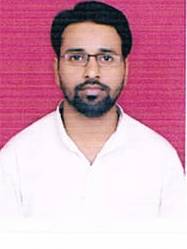 MD. AFTAB ALAME-mail:- aftabalam2k8@gmail.com                                                                     Mobile:- 09386562090OBJECTIVESeek to strive in a professional & competitive environment with determination, passion to achieve excellent in the area of work undertaken with honesty & creating a niche for myself.           									     	EDUCATIONAL QUALIFICATION      I have completed B.Tech. (Computer Science and Engg.) from Maulana Azad College of Engg.      and Tech. Neora Patna which is a part of Magadh university Bodh Gaya in December 2012      with First Class with the percent 68.61%.Primary Technical Skills:            Language: C, C++ , Java, Pythan, Java Script, .Net, CSS, HTML etc.     > Experience: 6 Years :Currently Working with Software Services and Solution (SSS Patna.com) Second floor Pratimalya Shoppee Anisabad Patna Bihar India 801505.Managing and Developing Many Websites and Softwares Like BUSandTicket.com.Software Servies and Solution Patna etc.        HOBBIES   > To keep familier & friends cheerful. > To use & collect different fragrance. > Wearing new dress, Illustrative Goggle.PERSONAL INFORMATION      Name		:		Md. Aftab Alam      E-mail	:              aftabalam2k8@gmail.com      Contact no	:		09386562090      Nationality	:		Indian      Birth Date	:		01-02-1989      Marital Status	:		Married      Children	:		One      Languages known	:		English, Hindi, Urdu.      Permanent Address	:		Md. Aftab Alam         			State: - Bihar,India.			Pin code:-  800014Declaration               I hereby declare that above mentioned information is true and correct to the best of my knowledge.          Date:	May. 2022                                                                                                              (Signature)               Place:  	Patna, Bihar, India                                                     Md. Aftab Alam